  苗栗縣竹南國小辦理109年度下半年防災演練成果照片辦理時間:109.9/21辦理地點:苗栗縣竹南國小辦理人數:1598成果照片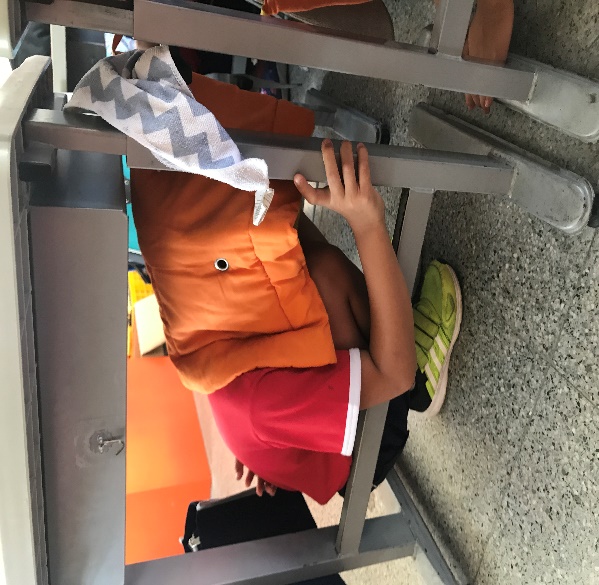 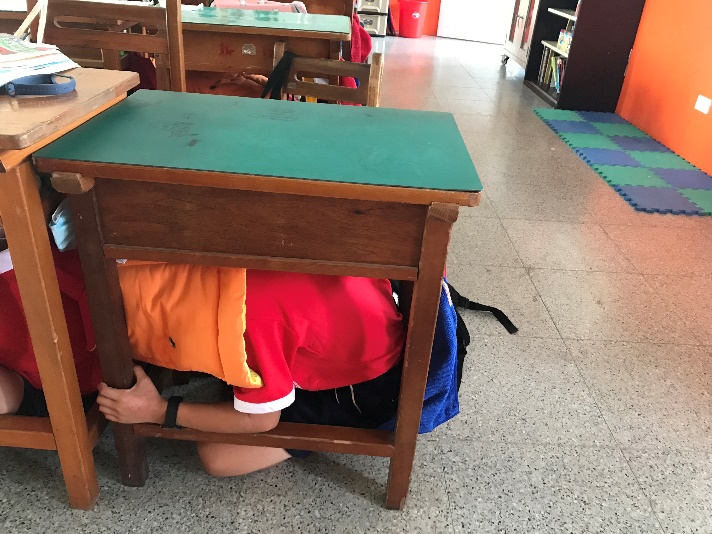 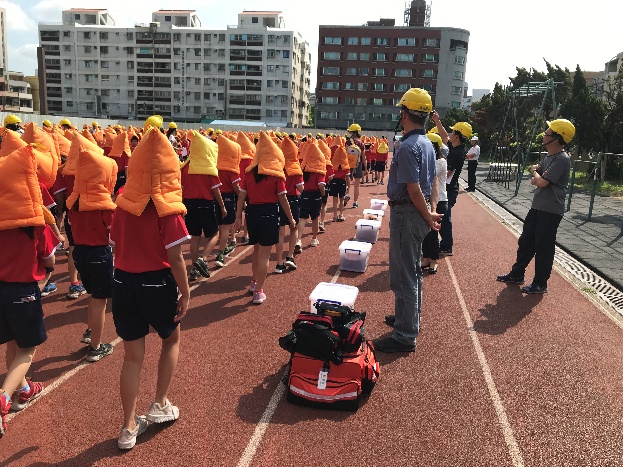 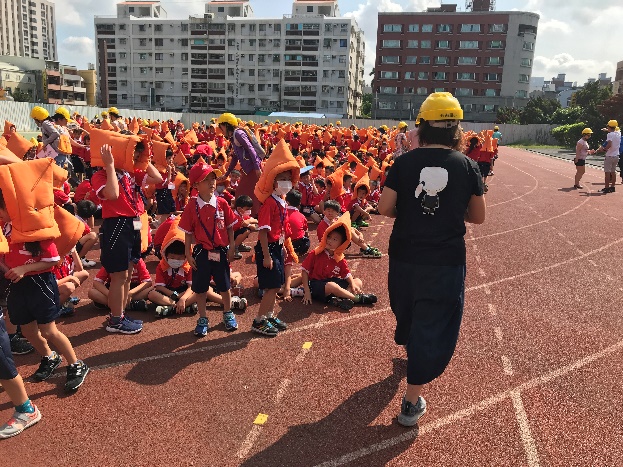 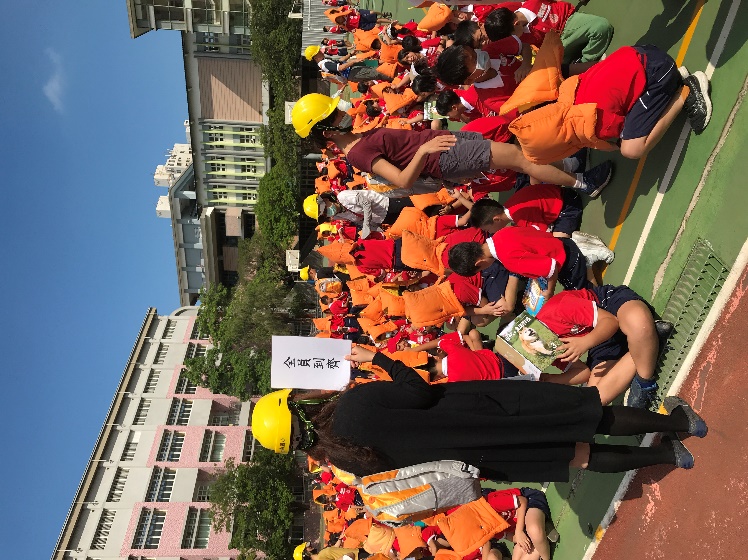 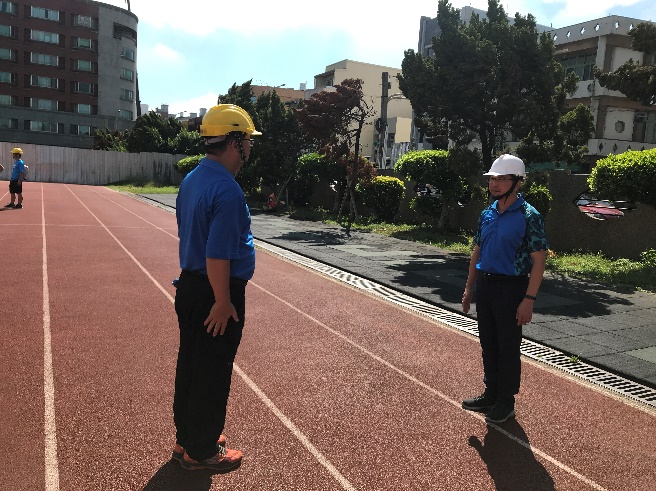 